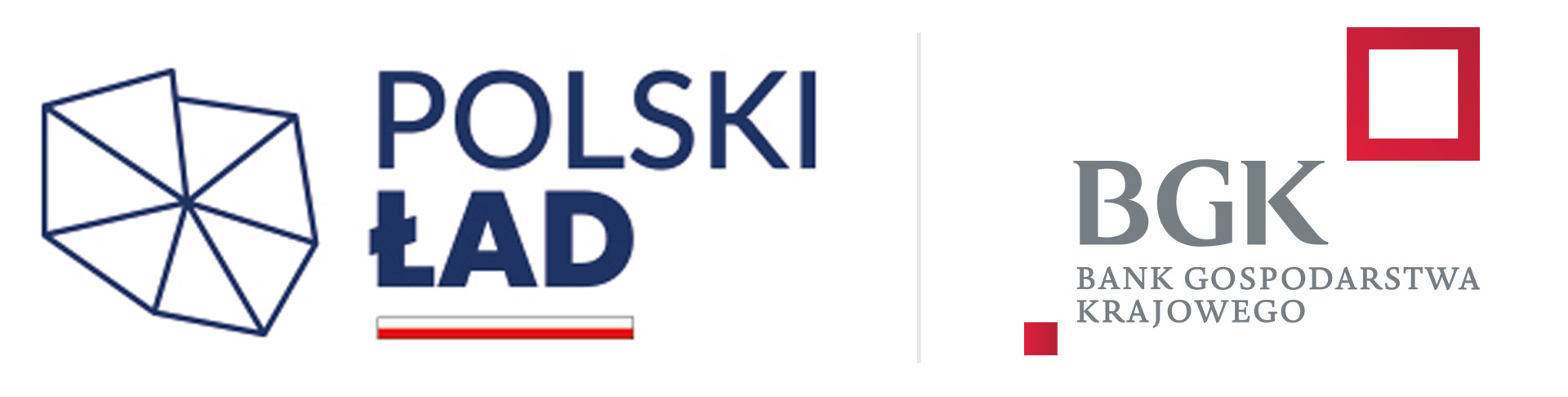 ZAM.272.1.2.2023				                              Brzeg, dnia 01.03.2023 r. Zmiana  treści Specyfikacji Warunków Zamówienia (SWZ),  ogłoszenia o zamówieniu i terminu składania i otwarcia ofert dotyczy postępowania o udzielenie zamówienia publicznego
na zadanie pn. „Poprawa warunków życia dzieci w pieczy zastępczej na terenie Powiatu Brzeskiego – budowa nowych i modernizacja istniejących placówek”ZMIANA TREŚCI OGŁOSZENIA O ZAMÓWIENIU Działając na podstawie art. 271 ust. 1 ustawy  z dnia 11 września 2019 r. – Prawo zamówień publicznych (t.j. Dz.U. z 2022 poz.1710 z późn. zm.) – dalej: ustawa Pzp,  Zamawiający zmienia treść ogłoszenia o zamówieniu w pkt 4.1.11 poprzez zaznaczenie odpowiedzi „NIE” przy wyrażeniu: „Zamawiający ogranicza liczbę części zamówienia, którą można udzielić jednemu wykonawcy”. Powyższe uzasadnione jest tym, iż w postępowaniu Zamawiający nie ogranicza liczbę części, którą może udzielić jednemu wykonawcy o czym stanowi art. 91 ust. 3 ustawy Pzp, natomiast zgodnie z art. 91 ust. 1 ustawy Pzp wskazał w SWZ, że ofertę można złożyć w odniesieniu do dwóch części zamówienia zastrzegając, że wykonawca,  składający ofertę na część I nie może złożyć oferty na część II i odwrotnie oraz wykonawca składający ofertę na część III nie może złożyć oferty na część IV                               i odwrotnie. ZMIANA TREŚCI SWZ, ZMIANA TERMINU SKŁADANIA I OTWARCIA OFERTNa podstawie art. 286 ust. 1 ustawy z dnia 11 września 2019 r. – Prawo zamówień publicznych (t.j. Dz.U. z 2022 poz.1710 z późn. zm.) – dalej: ustawa Pzp Zamawiający zmienia treść SWZ w poniższym zakresie:Pkt 5 SWZ – Termin wykonania zamówienia, otrzymuje nowe brzmienie: „5. Termin wykonania zamówienia:I - CZĘŚĆ – 6 m-cy od dnia przekazania placu budowy (robota budowlana)II – CZĘŚĆ  –Wykonawca zobowiązuje się pełnić czynności nadzoru inwestorskiego określone niniejszą umową w czasie trwania robót objętych zadaniem, o którym mowa w  części I  zamówienia oraz w okresie gwarancji na te roboty, tj. w okresie od dnia przekazania wykonawcy robót budowlanych placu budowy do czasu ostatecznego rozliczenia z wykonawcą robót po zakończeniu okresu gwarancji.Umowny termin realizacji zadania inwestycyjnego przez wykonawcę robót budowlanych ustalono na okres  6 miesięcy licząc od dnia zawarcia umowy.III – CZĘŚĆ  –  18 miesięcy od dnia podpisania umowy  (zaprojektuj i wybuduj)IV – CZĘŚĆ  – Wykonawca zobowiązuje się pełnić czynności nadzoru inwestorskiego określone niniejszą umową w czasie trwania robót objętych zadaniem, o którym mowa w  części III  zamówienia oraz w okresie gwarancji na te roboty, tj. w okresie od dnia przekazania wykonawcy robót budowlanych placu budowy do czasu ostatecznego rozliczenia z wykonawcą robót po zakończeniu okresu gwarancji.Umowny termin realizacji zadania inwestycyjnego przez wykonawcę robót budowlanych ustalono na okres 18 miesięcy licząc od dnia zawarcia umowy.Pkt 7.7 SWZ otrzymuje nowe brzmienie:„7.7. Zamawiający może zażądać od wykonawcy przedstawienia podmiotowych środków dowodowych wymienionych w pkt. 10.1.5 SWZ, dotyczących Podwykonawcy, któremu Wykonawca zamierza powierzyć części zamówienia, niebędącego podmiotem udostępniającym zasoby na zasadach określonych w art. 118 ustawy”pkt 13.1 SWZ otrzymuje nowe brzmienie:„13.1. Zamawiający stosownie do art. 95 ust. 1 ustawy Pzp wymaga, zatrudnienia przez Wykonawcę lub Podwykonawcę na podstawie umowy o pracę osób wykonujących wskazane poniżej czynności w trakcie realizacji zamówienia: dot. części nr I - osoby wykonujące roboty budowlane - ogólnobudowlane, zwane dalej „pracownikami” dot. części nr III -  osoby wykonujące roboty budowlane: - roboty ogólnobudowlane, ziemne, instalacyjne (wodociągowe, kanalizacyjne, elektryczne) zwane dalej „pracownikami”Obowiązek ten nie dotyczy sytuacji, gdy prace te będą wykonywane samodzielnie                      i osobiście przez osoby fizyczne prowadzące działalność gospodarczą w postaci tzw. samozatrudnienia, jako podwykonawcy”. w załączniku nr 1.1 do SWZ – formularz ofertowy na część I, pkt 5.1 otrzymuje brzmienie:„5.1.Wykonanie przedmiotu zamówienia za cenę: Netto: …………………  (słownie: ………………………………………………….)obowiązujący podatek VAT w wysokości 8%*, tj. …………………………słownie: …………………………………………………………………………….Brutto: ………………… (słownie: ………………………………………………….)*podstawa prawna: art. 41 ust. 12-12c ustawy o podatku od towarów i usług”. Obowiązujący formularz ofertowy stanowi załącznik nr 4 do niniejszego pisma. w załączniku nr 1.3 do SWZ – formularz ofertowy na część III,  pkt 5.1 otrzymuje brzmienie:„5.1.Wykonanie przedmiotu zamówienia za cenę: Netto: …………………  (słownie: ………………………………………………….)obowiązujący podatek VAT w wysokości 8%*, tj. …………………………słownie: …………………………………………………………………………….Brutto: ………………… (słownie: ………………………………………………….)w tym::1)	za wykonanie Etapu  I — dokumentacja projektowa:  ………… zł brutto (słownie: ………………………..) w tym wynagrodzenie za przeniesienie autorskich praw majątkowych, o których mowa w § 4 umowy2)	za wykonanie Etapu II — roboty budowlane:  ………… zł brutto  (słownie: ………………..………).*podstawa prawna: art. 41 ust. 12-12c ustawy o podatku od towarów i usług”. Obowiązujący formularz ofertowy stanowi załącznik nr 5 do niniejszego pisma. usuwa załączniki nr 9.2 – 9.4 do SWZ – wzór umowy – w dotychczasowym brzmieniu i w ich miejsce wprowadza nowe wzory umów o treści zgodnej z załącznikami do niniejszego pisma.W związku z wprowadzonymi zmianami, Zamawiający na podstawie art. 286 ust. 3 ustawy Pzp przedłuża termin składania ofert. Nowy termin składania ofert zostaje wyznaczony do dnia 6 marca 2023 r. do godziny 13:00. Zmianie ulega również termin otwarcia ofert, który nastąpi w dniu 6 marca 2023 r. o godz. 13:15 oraz termin związania ofertą do dnia 4 kwietnia 2023  r. W związku ze zmianą terminów, Zamawiający na postawie art. 286 ust. 1 ustawy Pzp dokonuje również zmiany treści SWZ w następującym zakresie:pkt 18.1,18.7 i 19.1 SWZZapisy przed zmianą:„18.1. Ofertę wraz z wymaganymi dokumentami należy umieścić na      platformazakupowa.pl pod adresem https://platformazakupowa.pl/pn/brzeg-     powiat   w myśl Ustawy PZP na stronie internetowej prowadzonego postępowania  do dnia                      3 marca 2023 r. do godziny 12:00”(…)„18.7. Otwarcie ofert nastąpi w dniu 3 marca 2023 r. o godzinie 12:15”(…)„19.1. Wykonawca będzie związany ofertą przez okres 30 dni, tj. do dnia                                              1 kwietnia 2023 r. Pierwszym dniem terminu związania ofertą jest dzień, w którym upływa termin składania ofert”.Zapisy po zmianie:„18.1. Ofertę wraz z wymaganymi dokumentami należy umieścić na      platformazakupowa.pl pod adresem https://platformazakupowa.pl/pn/brzeg-     powiat    w myśl Ustawy PZP na stronie internetowej prowadzonego postępowania  do dnia                     6 marca 2023 r. do godziny 13:00”(…)„18.7.  Otwarcie ofert nastąpi w dniu 6 marca 2023 r. o godzinie 13:15”(…)„19.1. Wykonawca będzie związany ofertą przez okres 30 dni, tj. do dnia                                              4 kwietnia 2023 r.  Pierwszym dniem terminu związania ofertą jest dzień, w którym upływa termin składania ofert”.Ponadto, w związku z tym, iż zmiana treści SWZ prowadzi do zmiany treści ogłoszenia o zamówieniu, zamawiający na podstawie art. 286 ust. 9 ustawy Pzp dokonał zmiany treści ogłoszenia o zamówieniu. Ogłoszenie o zmianie ogłoszenia zostało opublikowane w Biuletynie Zamówień Publicznych oraz zamieszczone na stronie internetowej prowadzonego postępowania.Niniejsze zmiany stają się integralną częścią Specyfikacji Warunków Zamówienia                            i są wiążące przy składaniu ofert. STAROSTA(—)Jacek Monkiewicz Załączniki: projekt umowy na część II – zał. nr 9.2 do SWZprojekt umowy na część III – zał. nr 9.3 do SWZprojekt umowy na część IV – zał. nr 9.4 do SWZFormularz ofertowy na część I – zał. nr 1.1 do SWZFormularz ofertowy na część III – zał. nr 1.3.do SWZSprawę prowadzi Aleksandra Kurpiel, tel. 77 444 79 21Sporządziła dn. 01.03.2023 r. Aleksandra Kurpiel Sprawdziła dn. 01.03.2023 r. Anna Woroszczuk-Preis 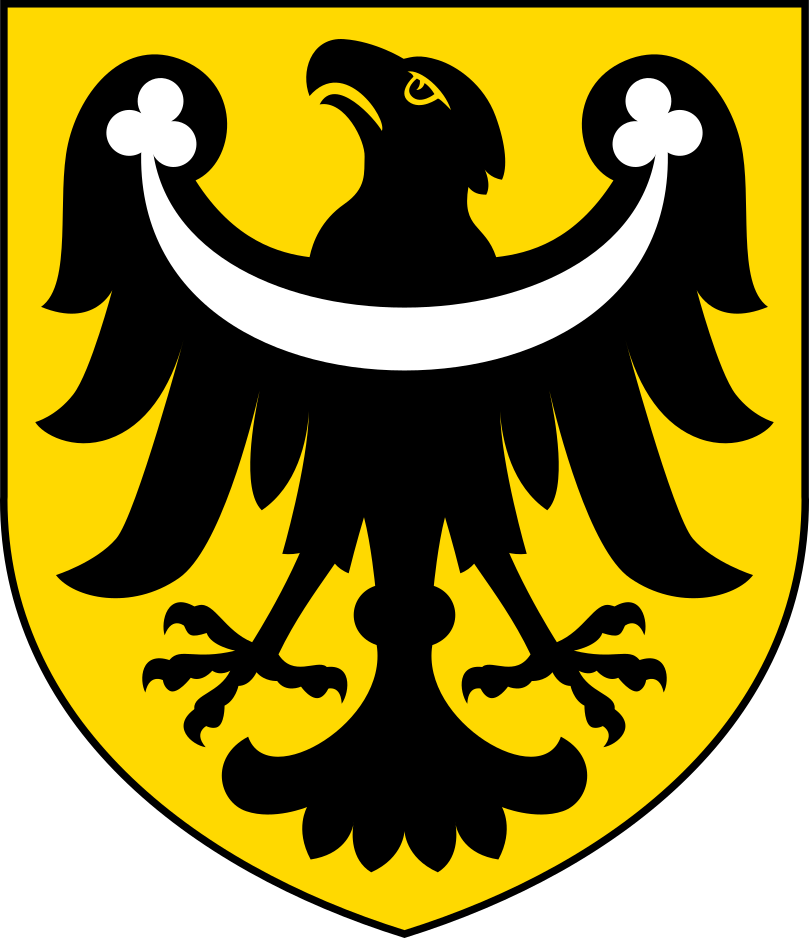 Powiat Brzeski - Starostwo Powiatowe w Brzeguul. Robotnicza 20, 49-300 Brzegcentrala tel. (+48) 77 444 79 00 (do 02)https://brzeg-powiat.pl/